АДМИНИСТРАЦИЯ БЕРЕЗОВСКОГО РАЙОНАПРОТОКОЛ № 1комиссии муниципального образования Березовский район по подготовке и проведению Всероссийской переписи населения 2020 года(далее – ВПН 2020, комиссия)пгт. Березово                                                                                     12 сентября 2019 годаПредседательствовал:	1. Выполнение мероприятий по подготовке к проведению Всероссийской переписи населения 2020 года на территории Березовского района.  (Ю.С. Безряднова, В.В. Рязанова, О.А. Бачин, С.Н. Титов)Решили:1.1. Отметить:	В апреле 2019 года начата подготовка к проведению ВПН 2020 года. По состоянию на 01.09.2019 выполнены мероприятия:- по подбору персонала на должность уполномоченного по вопросам переписи (Рязанова В.В.) и инструктора районного уровня (Алексеева С.В.);- по организации рабочего места, в том числе по подбору охраняемого помещения в целях обеспечения безопасности лиц, осуществляющих сбор сведений о населении, сохранности переписных листов и иных документов Всероссийской переписи населения, предоставлению мебели, оргтехники и подключению связи;- определен состав и сформирована Комиссия муниципального образования Березовский район по подготовке и проведению ВПН 2020 года;- в течение отчетного периода подготовлен и направлен ряд информационных материалов: о перечне и границах муниципально-территориальных образований в разрезе населенных пунктов, актуализированные картографические материалы, сведения о труднодоступных территориях и возможных сроках проведения переписи, финансово-экономическое обоснование расходов, связанных с проведением ВПН 2020, осуществляются проверки наличия указателей с названиями улиц, номеров домов, квартир, осуществляется подготовка ежеквартальных отчетов и др.  Необходимо отметить, что в адрес Тюменьстата не направлены списки адресов домов и численности проживающего в них населения Березовского района. Срок предоставления информации - до 24 мая 2019 года, повторный запрос до 10.09.2019 года.1.2. Управлению по жилищно-коммунальному хозяйству администрации Березовского района подготовить информацию по наличию адресов домов и численности проживающих в них граждан в разрезе населенных пунктов Березовского района согласно формы Тюменьстата.Срок: до 20 октября 2019 года.2.Отчет о проведении подготовительных мероприятий к проведению Всероссийской переписи населения 2020 года в Березовском районе. (В.В. Рязанова, Ю.С. Безряднова)Решили:2.1. Отметить:В соответствии с распоряжением Правительства РФ от 04.11.2017 № 2444-р «Об организации Всероссийской переписи населения в 2020 году» Тюменьстат приступил к подготовке проведения ВПН 2020, которая состоится с 1 по 31 октября 2020 года. На территории Березовского района проведение переписи  будет осуществлено в 3 этапа по населенным пунктам:1 этап: август 2020 года -  Верхненильдо,  Кимкьясуй, Ломбовож, Сартынья, Теги, Пугоры, Устрем,  Анеева, Няксимволь, Нерохи;2 этап: сентябрь 2020 года - Шайтанка, Вазентур, Деминская, Хурумпауль, Щекурья, Ясунт. 3 этап: октябрь 2020 года. Во всех остальных населенных пунктах района.Перепись населения 2020 года будет проведена тремя способами: 1. сбор информации с помощью планшетов с электронными переписными листами;2. заполнение анкеты на бумажном носителе;3. самостоятельное заполнение электронного переписного листа гражданами в сети Интернет через единый портал государственных услуг.Новизной кампании 2020 года является работа в автоматизированной  системе АС – ВПН. Тюменьстатом установлены 2 удаленных рабочих места, через которые осуществляется работа в 5 модулях.С 1 апреля 2019 года, на условиях гражданско-правовых договоров к работе приступили 1 уполномоченный и 1 инструктор по вопросам ВПН 2020 года. Место дислокации - МАУ «Образовательный центр» ул. Шнейдер №5 пгт. Березово.Первоочередной задачей 2019 года является проведение работ по актуализации адресного хозяйства городских и сельских поселений Березовского района.По состоянию на 01.09.2019 завершена работа по уточнению перечня населенных пунктов, границ муниципальных образований, сопоставление названий улиц и номеров домов с информационной системой ФИАС.3.Информация о проведении и результатах мониторинга по упорядочению названий улиц, наличию указателей с названиями улиц, номеров домов и квартир в городских и сельских населенных пунктах Березовского района. (В.В. Рязанова, О.А. Бачин, Ю.С. Безряднова, С.Н. Титов, С.В. Ушарова, И.В. Чечеткина, А.Р. Салихов)Решили:3.1. Отметить:3.2.Отделу архитектуры и градостроительства администрации Березовского района:3.2.1.осуществлять контроль за проведением работ администрациями городских и сельских поселений района по обеспечению наличия в населенных пунктах, входящих в состав поселений, указателей с названием улиц, номеров домов, квартир, уличного придомового и внутриподьездного освещения;3.2.2. ежеквартально направлять мониторинг состояния адресного хозяйства в разрезе населенных пунктов городских и сельских поселений района в адрес комиссии  (по состоянию на 1 число, следующее за отчетным периодом).3.3. Главам городских и сельских поселений Березовского района:3.3.1.предоставить в отдел архитектуры и градостроительства администрации Березовского района информацию о сроках проведения мероприятий, обеспечивающих установку указателей названий улиц, номеров домов и номеров квартир, уличного придомового и внутриподьездного освещения.Срок: до 25 сентября 2019 года.3.3.2.активизировать работу по ведению похозяйственных книг.3.4.Управлению по жилищно-коммунальному хозяйству администрации Березовского района провести работу с предприятиями и организациями, обслуживающие жилищный фонд Березовского района по размещению информации:3.4.1. по наличию перечней и нумерации квартир на входной группе подъездов многоквартирных домов;Срок: до окончания 2019 года.3.4.2. о проведении ВПН 2020 в Березовском районе на квитанциях граждан на оплату за жилищно-коммунальные услуги.Срок: в течение 2019 – 2020 годов.Первый заместитель главыБерезовского района, заместительпредседателя комиссии				                                                     С.Ю. БилашСекретарь комиссии 							                     Т.В. НечаеваБилаш Сергей Юрьевичпервый заместитель главы Березовского района, заместитель председателя комиссииНечаева Татьяна Владимировназаведующий отделом экономики и прогнозирования комитета по экономической политике администрации Березовского района, секретарь комиссииЧлены комиссии:Чечеткина Ирина Викторовназаместитель главы Березовского районаТитов Сергей Николаевичзаместитель главы Березовского района, председатель комитета по земельным ресурсам и управлению муниципальным имуществом администрации Березовского районаУшарова Светлана Валерьевназаместитель главы Березовского района, председатель Комитета по финансам администрации Березовского районаФишер Наталья Владимировнаначальник отдела организации и проведения переписей и наблюдений в Ханты-Мансийском автономном округе – Югре Управления Федеральной службы государственной статистики по Тюменской области, Ханты-Мансийскому автономному округу – Югре и Ямало-Ненецкому автономному округу (дистанционно)Рязанова Вера Васильевнауполномоченный по вопросам Всероссийской переписи населенияБезряднова Юлия Сергеевнапредседатель комитета по экономической политике администрации Березовского районаСалихов Александр Раильевичзаведующий градостроительным сектором отдела архитектуры и градостроительства администрации Березовского районаБачин Олег Анатольевичначальник управления по жилищно – коммунальному хозяйству администрации Березовского районаЧупров Дмитрий Семеновичглава городского поселения Березово Ткаченко Михаил Сергеевичзаведующий информационно-аналитическим отделом администрации Березовского районаАнтоненко Ирина Леонидовнаначальник Управления социальной защиты населения по Березовскому району Приглашенные:Швайцер Людмила Михайловнаспециалист 1 категории отдела городского хозяйства и работе с населением управления жилищно-коммунального хозяйства администрации Березовского районаК концу 2019 года нам необходимо завершить:- сверку и корректировку информации, сформированную в ходе всех подготовительных мероприятий;- формирование Организационного плана проведения ВПН 2020 в Березовском районе;- создание переписных и счетных участков в населенных пунктах Березовского района.2.2.Информацию  принять к сведению. 2.3.Считать выполнение работ по подготовке и проведению ВПН 2020 года на территории Березовского района одной из приоритетных задач в период 2019-2020 гг.2.4.Информационно-аналитическому отделу администрации Березовского района организовать широкое информирование населения о проведении в 2020 году переписи селения (в СМИ, на официальных веб-сайтах администрации Березовского, городских и сельских поселений, информационных стендах и в ходе проведения мероприятий). Срок: по мере необходимости, но не реже 1 раза в квартал в течение 2019-2020 года.Во исполнение пункта 1.4 Протокола №1 от 24.05.2019 заседания комиссии Ханты - Мансийского автономного округа – Югры по проведению ВПН 2020 года, в течение мая - августа 2019 года городскими и сельскими поселениями Березовского района была организована работа по актуализации перечня улиц, наличия аншлагов с названиям улиц, номеров домов, квартир с выходом на местность. Мониторинг проведен в полном объеме.По итогам проверок, по состоянию на 01.09.2019 года выявлено:- сп. Приполярный  – домохозяйства обеспечены табличками адресной нумерации к проведению ВПН 2020; - сп. Саранпауль – проведены работы по выявлению недостающей адресной нумерации, отсутствует 444 таблички адресной нумерации, осуществляется закуп табличек;- сп. Хулимсунт – отсутствует 7 табличек адресной нумерации в с. Няксимволь, решается вопрос о закупке;- сп. Светлый – отсутствует 29 табличек адресной нумерации, определяется объем денежных средств на приобретение табличек;- гп. Игрим – проведен визуальный осмотр домохозяйств;- гп. Березово – отсутствует 233 таблички адресной нумерации. В настоящее время в МКУ «ХЭС» идет работа по установке.В соответствии с Календарным планом подготовки и проведения ВПН 2020, с 26 августа по 24 сентября 2019 года в районе начата работа регистраторов, осуществляющих контроль исполнения городскими и сельскими поселениями актуализации адресного хозяйства и картографических материалов. К работе привлечены 7 обученных регистраторов, в том числе: 3 чел. - в пгт.Березово, 2 чел. - в пгт. Игриме, 2 чел. - в сп. Саранпауль (в т.ч. п. Сосьва). О начале работы регистраторов информация была размещена на официальном веб-сайте администрации Березовского района, и в газете «Жизнь Югры».В задачи регистраторов входит: проверка состояния адресного хозяйства (наличия указателей с названиями улиц и номеров домов). Списки адресов домов актуализируются путем обхода жилых (нежилых) зданий, строений и сравниваются с маршрутными листами и картографическими материалами. ‍В районе насчитывалось более 5 тысяч строений. По результатам проверки и актуализации на местности, по состоянию на 05.09.2019 из реестров исключено 30 домов, добавлено 10. По итогам проверки замечания будут направлены в адрес глав городских и сельских поселений Березовского района.Необходимо отметить, что согласно п. 1.4 протокола №1 заседания комиссии Ханты-Мансийского автономного округа – Югры по проведению ВПН 2020 года вышеуказанные работы должны быть завершены до 30 сентября 2020 года. В связи с отнесением Березовского района к труднодоступным территориям, предлагаем, главам городских и сельских поселений завершить работу до конца  2019 года.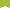 